Priorities for the WeekWeekly Calendar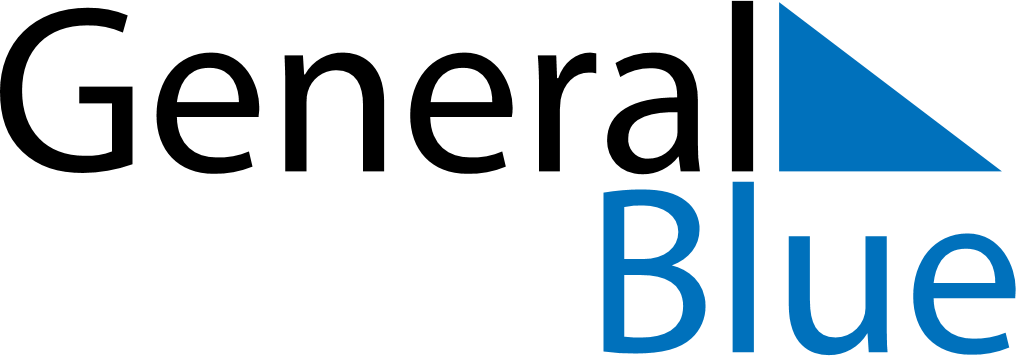 November 2, 2025 - November 8, 2025Weekly CalendarNovember 2, 2025 - November 8, 2025Weekly CalendarNovember 2, 2025 - November 8, 2025Weekly CalendarNovember 2, 2025 - November 8, 2025Weekly CalendarNovember 2, 2025 - November 8, 2025Weekly CalendarNovember 2, 2025 - November 8, 2025Weekly CalendarNovember 2, 2025 - November 8, 2025Weekly CalendarNovember 2, 2025 - November 8, 2025SUNNov 02MONNov 03TUENov 04WEDNov 05THUNov 06FRINov 07SATNov 086 AM7 AM8 AM9 AM10 AM11 AM12 PM1 PM2 PM3 PM4 PM5 PM6 PM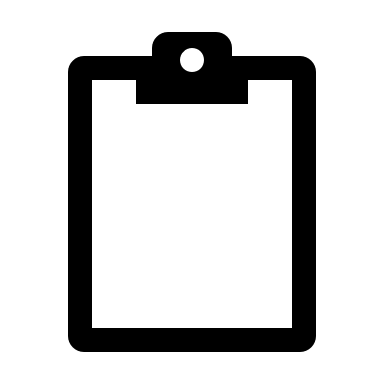 